المملكة العربية السعودية 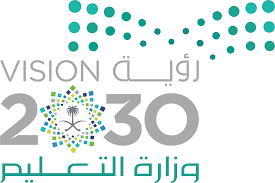      وزارة التعليم الإدارة العامة للتعليم بمنطقة     مكتب        متوسطة استعيني بالله ثم أجيبي عن الأسئلة التاليةالسؤال الأول : اكملي الفراغات التالية : من نتائج الأمن الوطني ............................... و ....................................من مجالات الأمن الوطني ............................... و ....................................يتكون الحوار من ركنين، هما ............................... و ....................................من واجبات المواطن لتحقيق الأمن الوطني ............................... و ....................................السؤال الثانيب ) اختاري المصطلح الصحيح من بين الأقواس وضعية في الفراغ المناسب        (   التنمية الذاتية - الأمن الوطنـي  - الأمن الذاتي – الحوار  -  الصداقة )     ........................... يقوم على عالقة اجتماعية بين شخصين أو أكثر...........................    هــو تبادل الحديث بين طرفين أو أكثر في قضية محددة.............................  الإجراءات التي يتخذها المواطن  لحماية نفسه وأسرته...............................  هـو الخطـط والإجراءات والأعمال التي تتخذهـا الدولة لتحقيق استقرارها ...............................  هي الجهود التي يبذلها الإنسان من أجل تطوير المهارات والقدراتالسؤال الثالث ب ) عددي ما يأتي                                                                  ( يكتفى باثنان فقط )   من آداب الحوار ..............................................................................................................................................................فوائد التنمية الذاتية للفرد............................................................................................................................................................. أنواع الحوار..............................................................................................................................................................السؤال الرابع اختاري الإجابة الصحيحة من الإجابات المتعددة  التالية  على أن تكون إجابة واحد فقط  ب )صممي خريطة مفاهيم تحتوي على اربع فوائد من فوائد الصداقة الإيجابية انتهت الأسئلةمع تمنياتي لكِ بالتوفيق                                                                                                       معلمة المادة                                                         عدد الصفحات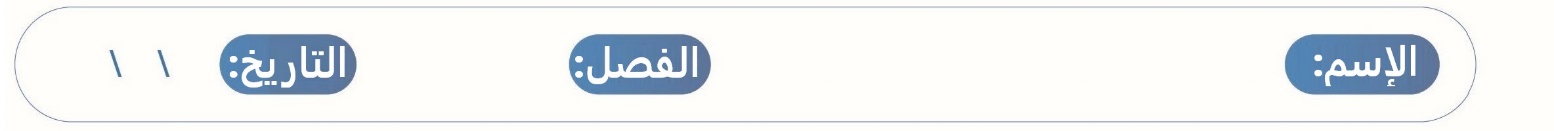 عزيزتي :تعالي معي لنستمتع معاً في رحلة أنتِ قائدها فأمتعينا بما تمتلكين من خبرة ومعلومات في هذا المجال..والآن أترك لكِ كامل الحرية في التحكم في رحلتنا الشيقة حسبما يمليكِ عقلكِ النيِّر((أ))- ضعي المصطلح المناسب فيما يلي :  (   /2)1-) مجموعة الخصائص التي تتميز بها شخصية المواطن في المجتمع .(...............................................)2-) سلامة عقل الإنسان وفهمه من الانحراف والخروج عن الوسطية.(...........................................)3-) الجهود التي يبذلها الانسان من اجل تطوير المهارات .(...........................................)4-) التواصل والتفاهم والعلاقة المتبادلة بين افراد المجتمع وفق الحاجات .(...........................................)************************************************************((ب))-عددي  (2) كلا من  فيما يلي :1-) اهم اعمال الهيئة الوطنية للأمن السيبراني .1-)...................................................................................2-)................................................................................2-) من أساليب التنمية الذاتية . 1-)...............................................................................2-)................................................................................((ج))- صنفي التفاعلات الاجتماعية التالية بكتابة (√) إيجابية او سلبية فيما يلي : (   /3)************************************************************((د))- برأيك, كيف يكون الحوار مفيدا في اظهار الجانب المشرق للوطن ؟(  /2)  .....................................................................................................................................................................................................................................................................................................................................................................................................................................................................................................................................********************************************************************************************((أ))-أجيبي  بكلمة (نعم) بعد العبارات الصحيحة,وكلمة (لا) بعد العبارة الخاطئة فيما يلي:(   /4)((ب))- مثلي( 2)  كلا من مما يلي : (  /3) 1-) المحافظة على معلومات الوطن. 1-.............................................        2-...............................................2-) قطاعات وزارة الدفاع  .1-.............................................        2-...............................................3-) عناصر الهوية الذاتية.1-.............................................        2-...............................................************************************************************************************((ج))-  بيني المبادئ الإيجابية للتعامل مع النمو داخل الشكل , والجوانب السلبية فيما يلي : (   /3)*************************************************************************************((أ))- اختاري الإجابة الصحيحة فيما يلي:(    /8) 1-) تبادل الحديث بين طرفين أو أكثر في قضية محددة: 2-) يقع متحف صقر الجزيرة للطيران في مدينة : 3-) مركز ..........يتولى إجراء الدراسات في مجال الأمن ومكافحة المخاطر:4-) من فوائد التنمية الذاتية :5-)  الاقران هم :6-) من الأشياء المخالفة للأمن الوطني :7-) اركان الحوار :8-) تحقق رؤية المملكة .......... هدفا مهما في جانب الامن الاقتصادي بالمشروعات الكبيرة:**********************************************************************((ب)-  هل توافقين على العبارة التالية , ولماذا   (   /2) (( اصبح امن المعلومات مرتبطا بالأمن الوطني ارتباطا كبيرا جدا )⃝- أوافق              ⃝-  لا أوافق لماذا :..........................................................................................................................****************************************************************************((أ))-اكملي المخطط السهمي فيما يلي :  (   /21-) للحوار منطلقات تساعد على نجاحه  :................................................................و....................................................************************************************************** ((ب))- صنفي اهم مجالات الامن الوطني و ركائز للأمن  الوطني فيما يلي  :((ج))- من قائل العبارة التالية :(   /   1) (( إننا في اشد الحاجة إلى الاجتماع والاتصال بكم , لتكونوا على علم بما عندنا )) (..............................................................)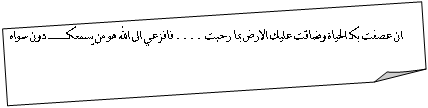                                                       استعن بالله ثم اجب على الاسئلة1- ابن عم الرسول صلى الله عليه وسلم ...2-في عهد هُزم المرتدون عن الإسلام ...3 – في عهده فُتحت مصر   ...4-: من الأشياء المخالفة للامن الوطني ...5- من مهام الهيئة الوطنية للامن السيبراني ...6- الامن الفكرية هو ...7- الاقران هم  ...8- الإيجابية في التفاعل الاجتماعي هي ...9- اختلاف اشكالنا هي  ...10- من فوائد التفاعل الاجتماعي ..أ / اذكر اثنين فقط لما يأتي من الجهات المسؤولة عن حفظ الامن في وطني .......................................................................................................من أساليب تحقيق تنمية الذات.......................................................................................................من المعارك التي انتصر فيها المسلمون..................................................................................................أسئلة اختبار الفصل الدراسي الثالث 1444 هـ الصف الأول المتوسطالصف الأول المتوسطرقم الجلوسرقم الجلوساسم الطالبةالمادة اجتماعياتالزمن ساعة ونصفالزمن ساعة ونصفعدد الصفحات السؤالس1س2س3س4المصححةالمراجعةالمدققةالدرجة رقما الدرجة كتابة صنفي التفاعلات الاجتماعية التالية بكتابة إشارة     √    ( إيجابية أو سلبية  )صنفي التفاعلات الاجتماعية التالية بكتابة إشارة     √    ( إيجابية أو سلبية  )صنفي التفاعلات الاجتماعية التالية بكتابة إشارة     √    ( إيجابية أو سلبية  )صنفي التفاعلات الاجتماعية التالية بكتابة إشارة     √    ( إيجابية أو سلبية  )صنفي التفاعلات الاجتماعية التالية بكتابة إشارة     √    ( إيجابية أو سلبية  )القسوة على الصغارالقسوة على الصغارزيارة الأقارب وصلة الرحمزيارة الأقارب وصلة الرحمزيارة الأقارب وصلة الرحمإيجابيةسلبيةإيجابيةسلبيةسلبيةاحترام الطلاب للمعلمين وتقديرهماحترام الطلاب للمعلمين وتقديرهمالضغينة والسب بين الطلاب في المدرسةالضغينة والسب بين الطلاب في المدرسةالضغينة والسب بين الطلاب في المدرسةإيجابيةسلبيةإيجابيةإيجابيةسلبيةمخالفة الذوق العام وإزعاج الأخرينمخالفة الذوق العام وإزعاج الأخرينالتفاعل داخل المجتمع والتعاون والإنجاز وخدمة الوطنالتفاعل داخل المجتمع والتعاون والإنجاز وخدمة الوطنالتفاعل داخل المجتمع والتعاون والإنجاز وخدمة الوطنإيجابيةسلبيةإيجابيةإيجابيةسلبية( أ )                         اختار من العمود  (  أ  ) ما يناسبه من العمود ( ب )( أ )                         اختار من العمود  (  أ  ) ما يناسبه من العمود ( ب )( أ )                         اختار من العمود  (  أ  ) ما يناسبه من العمود ( ب )( أ )                         اختار من العمود  (  أ  ) ما يناسبه من العمود ( ب )(  أ  )(  أ  )(  ب  )(  ب  )1وكالة  الوزارة لشؤون المناطقتتولى حماية المواطنين والمقيمين والممتلكات العامة من أخطار الحريق والكوارث2قوات أمن المنشآتتتولى منح الوثائق اللازمة للمواطنين والمقيمين3المديرية العامة للسجونتتولى إدارة السجون ومتابعة شؤونها4.المديرية العامة للجوازاتتتولى حماية المواقع الحيوية والبترولية والصناعية5المديرية العامة للدفاع المدنيتتولى ما يتعلق بشؤون مناطق المملكةالجملةالتصويب 1لا يوجد  اختلاف في شـخصياتنا وأشـكالنا   2يشمل  التفاعل الاجتماعي داخل المدرسة   الوالدان والأخوة3من التعامل الإيجابي مع الوالدان رفع الصوت عليهما4الأنسان لا يمر بمراحل نمو  وتطور                                                                      5رفع الصوت وفرض الرأي من آداب الحوار6الإقناع بالدليل غير مهم في الحوارالأقران همالأقران همالأقران همكبار السن الآباء والأمهات  َمن هم في المستوى نفسهمن الأشياء المخالفة للأمن الوطنيمن الأشياء المخالفة للأمن الوطنيمن الأشياء المخالفة للأمن الوطنيالتسوق الإلكتروني الاجتماعات الأسريةنشر الوثائق الرسميةالأمن الفكري هوالأمن الفكري هوالأمن الفكري هوسلامة العقل والفهم سلامة الصحة البدنيةسلامة المؤسسات الأمنيةالإيجابية في التفاعل الاجتماعي هيالإيجابية في التفاعل الاجتماعي هيالإيجابية في التفاعل الاجتماعي هيصعوبة التطور الشعور بالقدرة على الصالحالشعور بالقدرة على الإنجاز- الهوية هي- الهوية هي- الهوية هيما يميز الشخص عن غيره توافق الشخصياتشكل المدرسة الخارجيمن عناصر الهوية الذاتيةمن عناصر الهوية الذاتيةمن عناصر الهوية الذاتيةالوعي والإدراك الأكل والشربجميع ما سبقسالدرجةالدرجة كتابةالمصححةالمصححةالمراجعةالمراجعةالمدققةالمدققةالإسمالتوقيعالإسمالإسمالإسمالتوقيع123المجموعالمجموعالمجموعالمجموعالدرجةالدرجة كتابةالمراجعةالتوقيع.....................................................................المراقبةالتوقيعزيارة الأقارب وصلة الرحم زيارة الأقارب وصلة الرحم مخالفة الذوق العام مخالفة الذوق العام التأخي , والمنافسة الشريفةالتأخي , والمنافسة الشريفةالقسوة على الصغارالقسوة على الصغارسلبيإيجابي سلبي إيجابي سلبي إيجابي سلبي إيجابي  لا نعم العباراتالتصدي للحرب الالكترونية غير مهم في وقتنا الحاضر.1 يُعد المواطنُ الركيزة الأساس في تحقيق أمنه وأمن وطنه.2أنشئ المركز الملك عبد العزيز للحوار الوطني عام 1440هـ 3الحٍس الأمني هو الشعور بالخطر بعد وقوعه .4حرُم الدين الإسلامي التطرف والغلو.5من فوائد الحوار تقديم الرأي والاستماع الى رأي اخر.6الصدق والأمانة من آداب الحوار .7التعلم المستمر يحقق التنمية الذاتية .8الجوانب السلبيةالمبادئ الإيجابية123العٍلم  جالوضوح بالحوار أالرياض جالدمامبجدة ألا توجد إجابة جأمن المُنشآت  بأبحاث الجريمة أتجاوز المشكلات والصعوبات جفقدان تحمل المسؤولية  بالسلبية مع الاخرين أالإباء والامهاتجكبار السن بمن هم في  المستوى نفسه  أالاجتماعات الاسرية  جنشر الوثائق الرسمية   بالتسوق الالكتروني أأ وب جموضوع الحوار   بطرفا الحوار أ2015ج2020ب2030 أركائز الامن الوطنيمجالات الامن الوطنيالمملكة العربية السعوديةوزارة التعليمالإدارة العامة للتعليم بمنطقة مكتب التعليم مدرسة  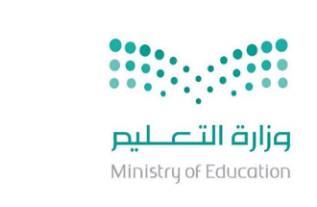 الدرجةاسم المصحح :التوقيعالمملكة العربية السعوديةوزارة التعليمالإدارة العامة للتعليم بمنطقة مكتب التعليم مدرسة  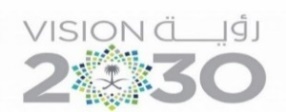 ..........40اسم المراجع :التوقيعأسئلة اختبار الفصل الدراسي الثالث ( الدور الأول )العام الدراسي 1443 هـــالصف الأول متوسطالصف الأول متوسطرقم الجلوسرقم الجلوساسم الطالب : ................................................................................. اسم الطالب : ................................................................................. المادة : اجتماعياتالزمن : ساعه ونصفالزمن : ساعه ونصفعدد الصفحات : 21جعل الخليفة عمر بن الخطاب رضي الله عنه الخلافة بعدة في ستة من الصحابة(        )2قسَم عمر بن الخطاب رضي الله عنه البلاد المفتوحة الى اقاليم(        )3مدة حكم الخلفاء الراشدين نحو 30 عاماً(        )4استمر خلافة علي رضي الله عنه حتى عام 35هـ(        )5الأمن الذاتي هو تحقيق الفرد امنه والتفاعل مع المجتمع ومؤسسات الدولة(        )6الحس الأمني هو الشعور بالخطر قبل وقوعه (        )7العنصرية القبلية والإقليمية تعد من مهددات الوحدة الوطنية(        )8تنمية الذات هي التطوير والتحسين المستمر(        )9من أساليب تنمية الذات الحرص على التعلم(        )10لايؤثر الاعلام ووسائل التواصل على هويتنا الشخصية(        )       أُربط بين العمود  أ  بما يناسبه في العمود  ب  بوضع الرقم المناسب في مربع الإجابة :       أُربط بين العمود  أ  بما يناسبه في العمود  ب  بوضع الرقم المناسب في مربع الإجابة :       أُربط بين العمود  أ  بما يناسبه في العمود  ب  بوضع الرقم المناسب في مربع الإجابة :       أُربط بين العمود  أ  بما يناسبه في العمود  ب  بوضع الرقم المناسب في مربع الإجابة :مالعمود   أ الإجابةالعمود   ب 1اول من اسلم من الرجالعمر بن الخطاب2اشد الناس حياء بعد رسول الله صلى الله عليه وسلمعلي بن ابي طالب3بات في فراش الرسول صلى الله عليه وسلم ليلة الهجرة الى المدينةعثمان بن عفان4الصحاب الذي لَقب بالفاروقابو بكر الصديق5قائد المسلمين في معركة القادسيةسعد بن ابي وقاصخالد بن الوليدجعمربن الخطاببعلي بن ابي طالبأعثمان بن عفانجعلي بن ابي طالببابوبكر الصديقأعلي بن ابي طالبجعثمان بن عفان بعمر بن الخطابأالتسوق الالكترونيجالاجتماعات الاسريةبنشر الوثائق الرسميةأانشاء الشبكات الالكترونيةجصناعة الاجهزة التقنيةبحماية البيانات الشخصيةأسلامة المؤسسات الامنيةجسلامة الصحة البدنيةبحماية العقل والفهمأمن هم بالمستوى نفسهجكبار السنبالإباء والامهاتأالشعور بالقدرة على الانجازجالشعور بالقدرة على الاصلاحبصعوبة التطورأنعمة من الله جعائق من عوائق الاقتصادبعائق من عوائق التطورأفقدان اندماج الافراد بالمجتمعج الخلاف الانطواء ب		الإخاء والمودةأ